С 06.02.2020г. по 14.02.2020г. в МАДОУ МО №63 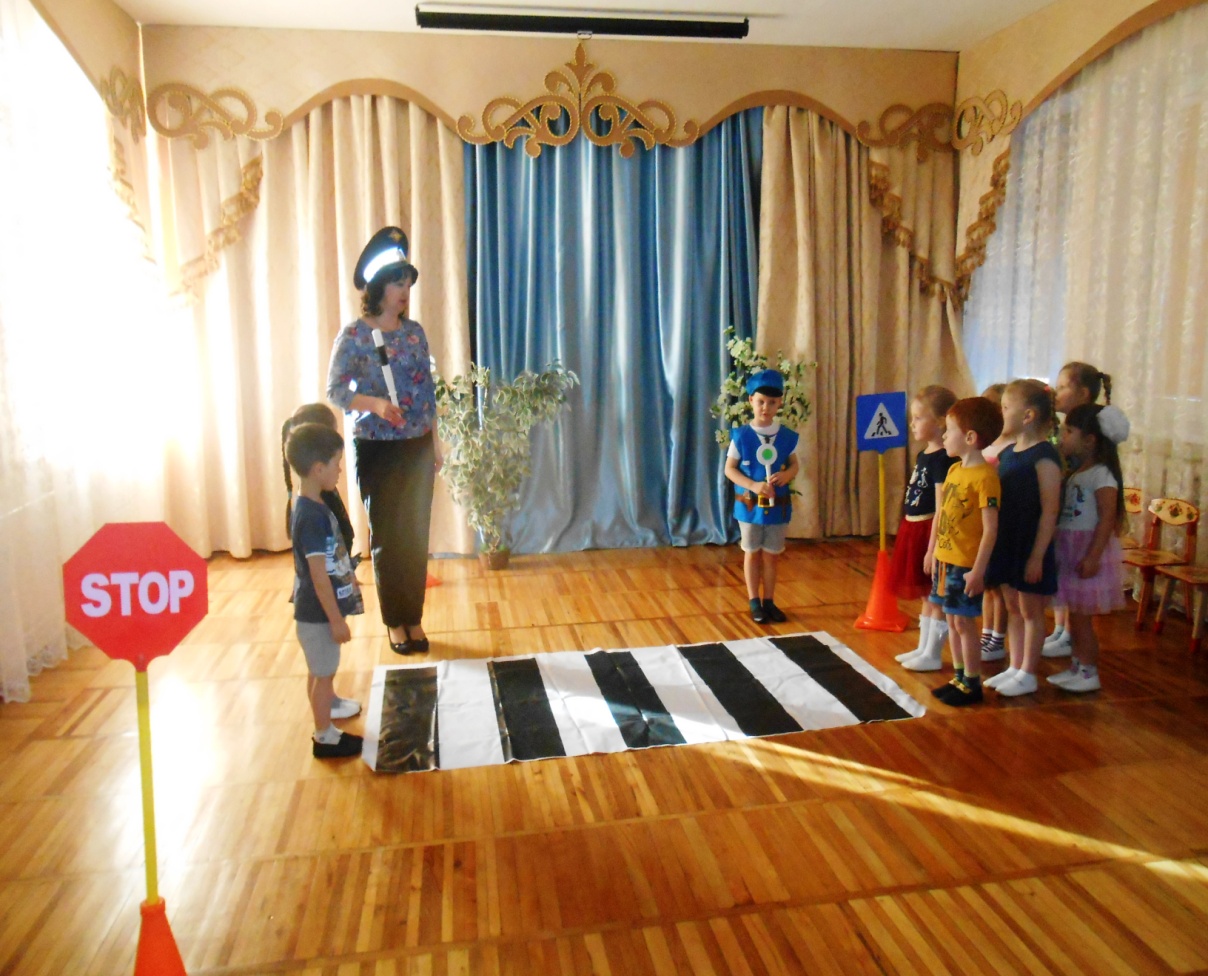  прошёл первый этап профилактических мероприятий «Декада дорожной безопасности»Проведены следующие мероприятия:- конкурс развивающая среда по дорожной безопасности между возрастными группами.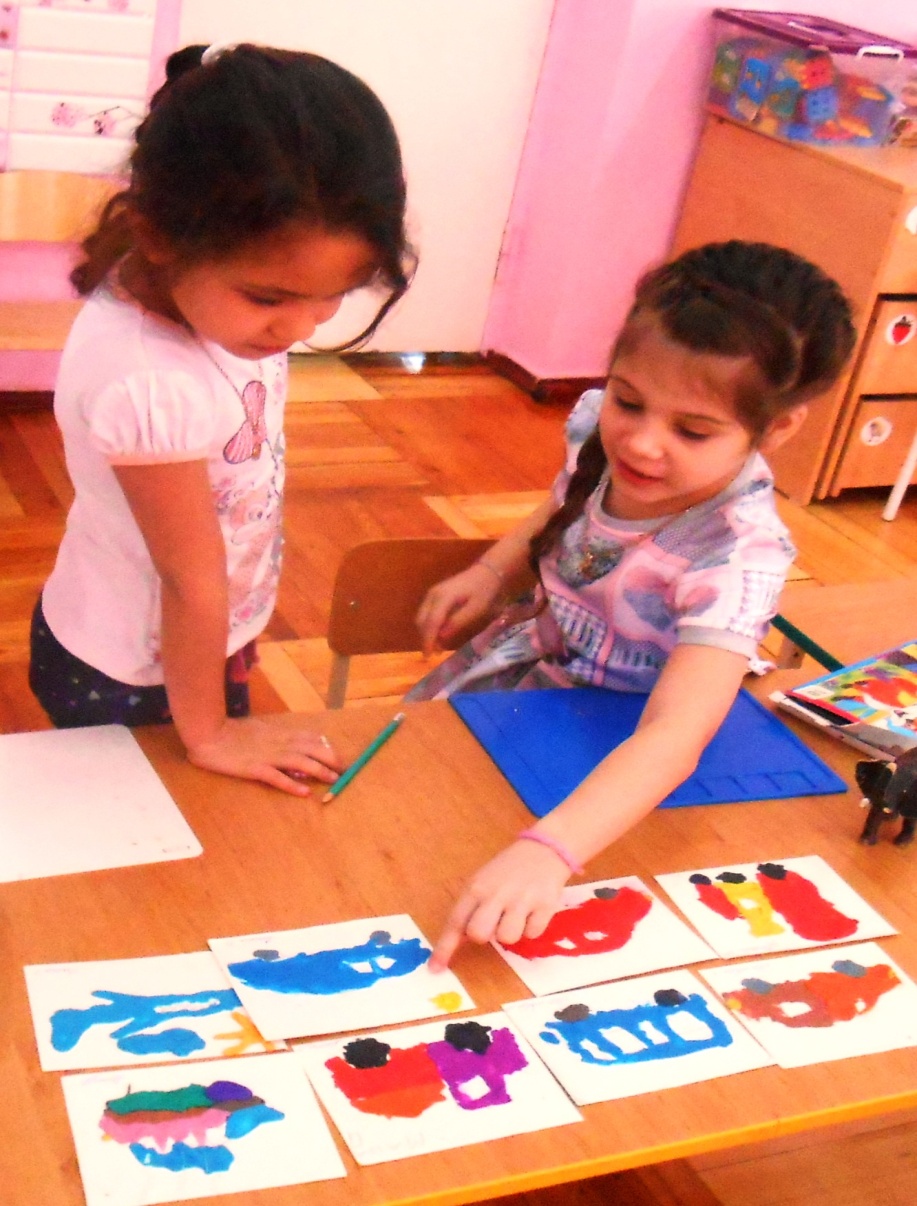  - беседы с родителями по профилактике дорожно-транспортного травматизма, применение ремней безопасности  и детских удерживающих устройств,  при перевозке детей в автомобиле на родительских собраниях- организован просмотр мультфильмов «Пешеходная зебра», «Не культурные автомобили», «Светофор»  и презентаций- рассмотрены иллюстраций с изображением различных опасных ситуаций на улице, дороге- полученные знания детей по ПДД закреплены в  художественно –творческой деятельности.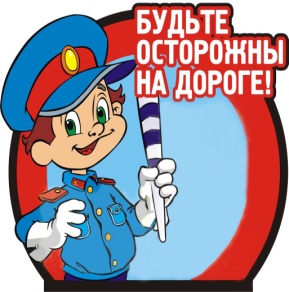 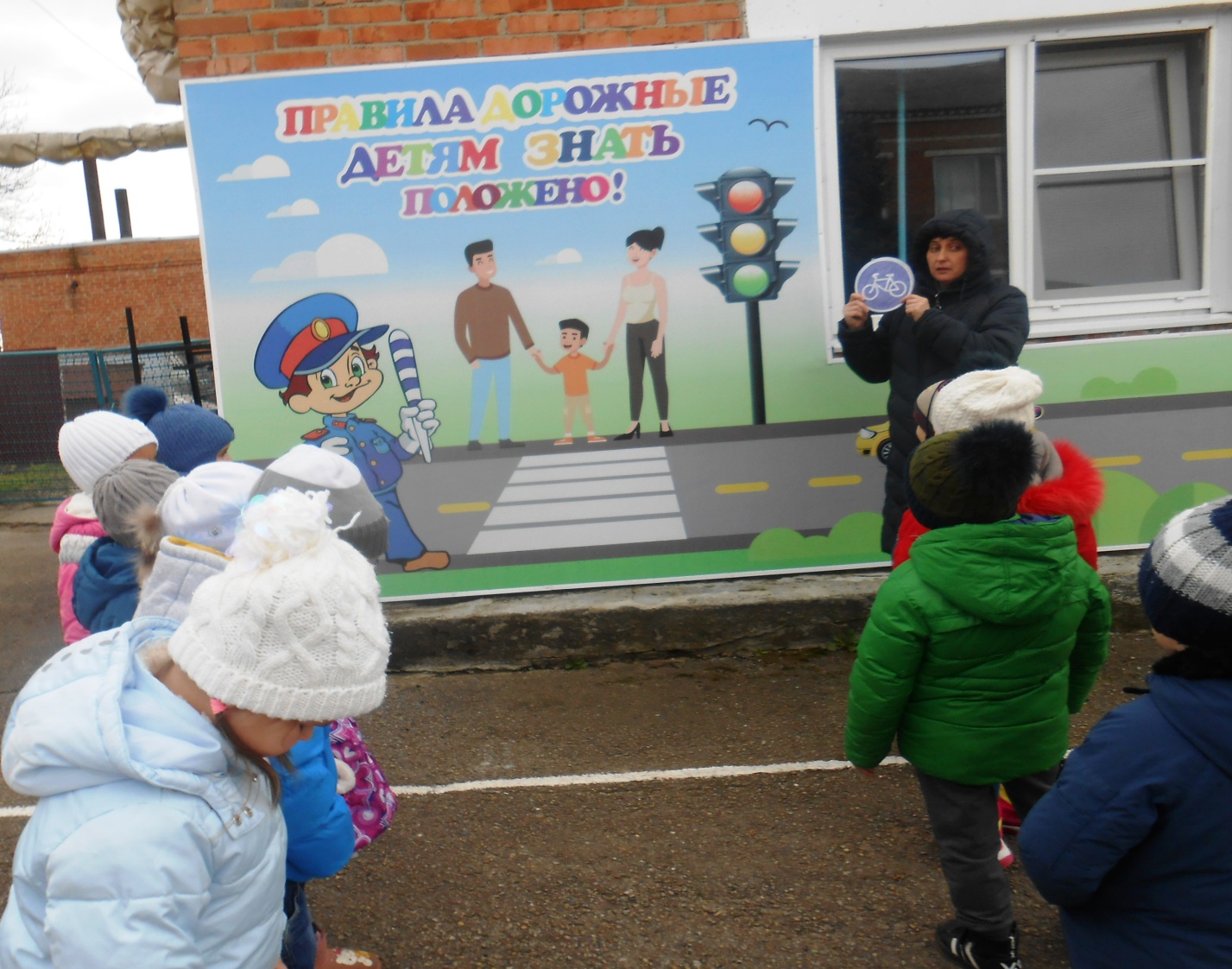 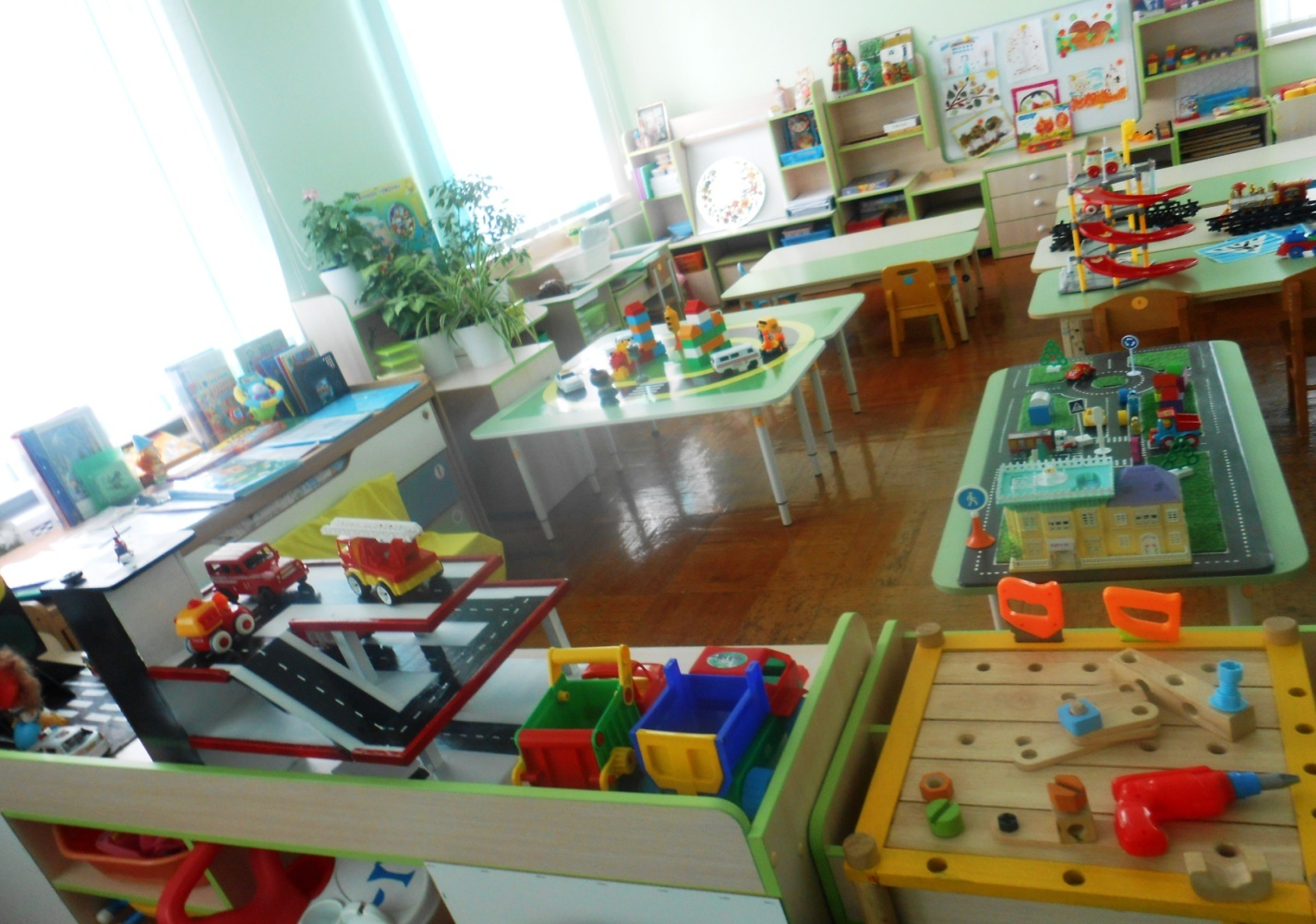 